Yn ôl Tim Berners-Lee, dyfeisiwr y We Fyd-eang, "syniad gwreiddiol y we oedd bod yn ofod cydweithredol lle gallech chi gyfathrebu trwy rannu gwybodaeth". Trafodwch sut mae'r we yn hwyluso cyfathrebu cydweithredol a rhannu gwybodaeth. A oes yna rwystrau i gyfathrebu cydweithredol?   Nid yw'n anodd i archifau ac amgueddfeydd gasglu treftadaeth ddiwylliannol. Mae'r anawsterau'n dechrau wrth geisio gwneud y deunydd a gesglir yn agored ac yn ddefnyddiadwy i'r cyhoedd. Trafodwch.Mae cyhoeddi a gwerthu llyfrau print yn dal i fod yn ddiwydiant llewyrchus ar ddechrau'r unfed ganrif ar hugain. Yn eich barn chi pam mae hyn yn wir?Beth yw 'newyddion ffug', a sut fyddech chi'n ei adnabod? Wrth drafod, defnyddiwch ddigwyddiadau cyfoes o'r blynyddoedd diwethaf yn enghreifftiau.Beth yn eich barn chi yw gwerth a swyddogaeth parhaus y llyfrgell gyhoeddus yn yr 'oes wybodaeth'?  Defnyddiwch nifer o enghreifftiau gwahanol i ategu eich dadl.Nodwch rai o'r prif faterion i'w hystyried wrth ddefnyddio deunydd hanesyddol i ddibenion ymchwil?A oes unrhyw beth ar unrhyw adeg sy'n gallu cyfiawnhau sensoriaeth mewn cymdeithas ddemocrataidd? Trafodwch hyn, gan roi enghreifftiau o nifer o gyfryngau.Gall unigolion wynebu pob math o rwystrau wrth geisio dod o hyd i wybodaeth. Disgrifiwch beth allai'r rhwystrau hyn fod, a pha gamau y gellid eu cymryd i gynorthwyo pobl i'w goresgyn.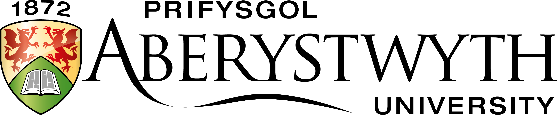 Arholiad MynediadMai 2021ASTUDIAETHAU GWYBODAETHAmser: 1.5 awr (90 munud)Atebwch DDAU gwestiwnASTUDIAETHAU GWYBODAETHAmser: 1.5 awr (90 munud)Atebwch DDAU gwestiwn